Pastor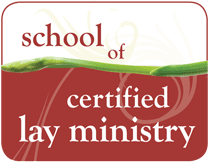 Certified Lay MinistryCourse of StudyPastor’s Informational PackageContents:What is a Certified Lay Minister?Instructions for the pastorPastor’s Responsibility to the applicant to begin and through the processThe Church and Pastor’s Responsibility after the student has finished all courseworkWhen does the CLM recertify and what reports are needed at Annual Conference?FormsPastor’s Recommendation Form Affirmation Form of the Church Council or Charge ConferenceWhat is a Certified Lay Minister?The Certified Lay Minister (CLM) is a position that was created by the 2004 session of the General Conference of The United Methodist Church. This position was designed to enhance the quality of ministry and ability of small membership churches and team ministry in larger membership churches to meet the spiritual and temporal needs of a constantly changing world (¶ 271 in the 2012 Book of Discipline of The United Methodist Church).Certified Lay Ministers preach the Word, provide care ministry to the congregation, assist in program leadership, and are a witness in the community as part of a ministry team with the supervision and support of a clergyperson. The Certified Lay Minister can be assigned by a District Superintendent to provide lay servant leadership in a ministry or in a church.The information in the Pastor’s informational package will help you in working with your applicant as they begin their journey into Certified Lay Ministry.  Additional detail about the requirements can be found in the Student Enrollment Packet.Instructions for the Pastor who has an individual seeking enrollment into Certified Lay Ministry.Meet with your individual to discuss his/her sense of calling.Review The “The Christian as Minister” (edited by Meg Lassiat, ISBN-13-9780938162834) with the individual.Request a meeting with the District Superintendent.  This meeting should include the applicant, members of SPRC, church council chair, pastor and District Superintendent to discuss the needs of the church and the suitability of the person’s gifts as a candidate for the certified lay ministry program within the local church.  This needs to be completed before July 1.Sign the Certified Lay Ministry application so that it can be submit to the Conference Director of Lay Servant Ministries Linda Flanagan at 236 Barksdale Ave., Waldorf, MD 20602, by July 1.Note all signatures and meetings need to happen prior to July 1.Note the applicant has certain requirements to complete before making application to enter into the Certified Lay Ministry course of study:Must have taken the Basic Lay Servant Ministry course.Must have taken at least one advanced Lay Servant course and be certified as a Certified Lay Servant/Speaker.Does the individual demonstrate an appreciation of the history, polity, doctrine, worship, and liturgy of The United Methodist Church through service in the local church?Complete and sign the Pastor’s Recommendation Form before July 1 and mail to: Conference Director of Lay Servant Ministries Linda Flanagan, 236 Barksdale Avenue, Waldorf, MD 20602. Please DO NOT mail it to the Conference Mission Center. Pastor’s responsibility to the applicant in the Certified Lay Ministry Process.Have you reviewed the pastor’s role and responsibilities as described in ¶ 268 in the 2016 Book of Discipline of The United Methodist Church?Are you willing to be in partnership with your applicant throughout this endeavor?Will you commit to meeting and working with your applicant after successful completion of Module 1 to develop a mutual ministry agreement and covenant?Are you willing to commit to meeting regularly with your applicant over the next two years in his/her commitment towards certification?Between Modules III and IV, will you commit to supporting the student’s demonstration project?Demonstration Project - each student must complete a demonstration project that will reflect how his/her gifts might be used in a congregational setting. The subject for the project is to be selected by the student after consultation with the Pastor and the CLM Instructor. The student’s final decision must be supported by the Pastor and the CLM Instructor. The completed project will include the following components: purpose, timeline, structure, implementation site, required elements (both personnel and materials), required training and/or preparation, budget and funding source, timeframe, and measures of effectiveness.The Church and Pastor’s responsibility after the candidate completes the coursework.After successful completion of all the required coursework, Modules I through IV, the covenant agreement, and the demonstration project, the applicant will request a meeting with the local church SPRC and pastor for recommendation (by majority vote) for the student to become a CLM.SPRC is to present the recommended applicant at the next scheduled church council or charge conference and acquire the appropriate signatures for the Affirmation Form. The Affirmation Form is signed by SPRC chair, church council chair and the pastor, and is to be sent to the Conference Director of Lay Servant Ministries, Linda Flanagan, 236 Barksdale Avenue, Waldorf, MD 20602 within 90 days after approval or no later than July 1 of the approval year.The Conference Director of Lay Servant Ministries is to provide a copy of the signed Affirmation Form to the District Committee on Ordained Ministry (DCOM).The CLM applicant is to contact the chair of the District Committee on Ordained Ministry (DCOM) to request an interview. The CLM applicant is to appear before DCOM between May and November, depending on the DCOM calendar availability.The CLM applicant is then recommended by the DCOM to the Conference Committee on Lay Servant Ministries for approval as a Certified Lay Minister.  The CLM will be added to the next report of the Board of Ordained Ministry (BOOM) that is submitted to the Annual Conference.Upon satisfactorily completing all of the above steps and completing the appropriate screening, the CLM may be recommended by the DCOM to the District Superintendent to serve in ministry as a Certified Lay Minister.  A CLM is to preach the Word, provide care ministry to the congregation, assist in program leadership, and to be a witness in the community as part of a ministry team with the supervision and support of a clergyperson. A CLM may be assigned by his/her District Superintendent to pastor a church as an interim pastor, to pastor a church in the absence of a pastor or provide leadership in the church.  A CLM is assigned to a church and is not appointed to a church.After the individual has been certified by the Conference Committee on Lay Servant Ministries, the church can honor and affirm the CLM at a church service or reception at the church.   Note:  A Certified Lay Minister has no clergy rights or benefits (¶ 268(6) The Book of Discipline of The United Methodist Church). Which means a CLM cannot consecrate the elements of Holy Communion or officiate the Sacrament of Baptism.When does the CLM recertify and what reports are needed at Annual Conference?Recertification - A CLM needs to recertify biennially (every 2 years) and be recommended for recertification by his/her District Committee on Ordained Ministry (DCOM) to the Conference Committee on Lay Servant Ministries to continue as a CLM.It is the CLM’s responsibility to contact the chair or registrar of his/her DCOM to request an interview for recertification. CLMs take or teach an approved Advanced Lay Servant course to fulfill the requirement for recertification.Charge Conference Report - There is to be an annual written recommendation with a ministry review by the church council or charge conference from the congregation of which the CLM is a member and if different, the congregation where assigned. The original is to be turned in to the church for vote and approval at your charge conference and included in the CLM’s digital Annual Report for the Conference.PASTOR’S RECOMMENDATION FORM FOR APPLICANTPlease Print LegiblyApplicant Name  								 Date 					The above person is applying to attend the Baltimore-Washington Conference Certified Lay Minister Coursework.  One of the requirements is to affirm that each participant is an active member and leader in his/her respective congregation.  To verify this, we ask each participant to have his/her pastor fill out the form below.Please check all the following that apply:	The above person attends church regularly	The above person has been a member of our church in good standing for 	 years.	He/She is a person of strong moral Christian commitment and character.       He/She is an approved Certified Lay Servant/Certified Lay Speaker.	The above person is a leader in our church in the capacity of:	The above person is a developing leader and is now involved in our church in:	As his/her pastor, I have met with the applicant and had a conversation regarding his/her participation in this program.Recommendation:     Full recommendation       Recommendation with reservation (Please explain below.)     Minimum recommendation (Please explain below.)     Not RecommendedPastor’s Name						Pastor’s SignaturePastor’s Phone # 					Church Phone # 					Church Name													District 														Church Address													Mail this signed form to Linda Flanagan, 236 Barksdale Avenue, Waldorf, MD 20602AFFIRMATION FORMPlease Print Legibly* Denotes Required SignaturesChurch Council or Charge ConferenceBy your signature you indicate this candidate has completed the CLM Coursework; Modules 1 through 4, the demonstration project, covenant, and all requirements to become eligible for Certified Lay Ministry.By your signature you indicate that SPRC has approved this applicant by majority vote.By your signature you indicate this applicant has been affirmed at a regularly scheduled Church Council or Charge Conference of the local church as an applicant for Certified Lay Ministry.Candidate Name:  	 Date:   	 Address:   		City:   	State:   	Zip Code:   	Phone (Day):   	Phone (Evening or Cell):   	Title/Position(s) in the UMC:   	District:   	Region:   	Home Church:   	 Address:   	 City:   	State:   	Zip Code:   	SPPRC Chair Name:   	* SPPRC Chair Name:   	Phone:   	Date:   	Council Chair’s Name:   	* Council Chair’s Signature:   	Phone:   	Date:   	Pastor’s Name:   	* Pastor’s Signature:   	Phone:   	Date:   	Mail completed form to:Linda Flanagan, 236 Barksdale Avenue, Waldorf, MD 20602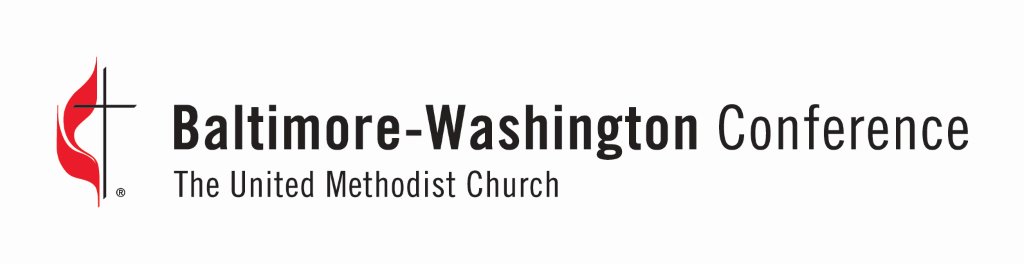 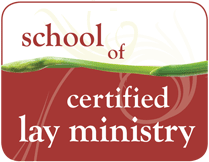 